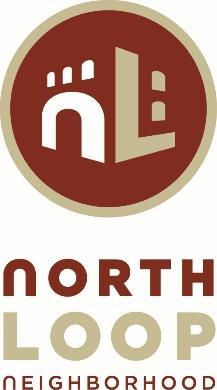 North Loop Neighborhood AssociationParks + Placemaking Committee October Meeting NotesDate: 10/12/2022Time 6:00 pm Zoom Link4 of 8 Committee Members in attendance: Tony Burke, David Crary, Ben Lester, Andrew SchaferCommittee Members Absent: Bri Sharkey Smith, Andrew Morse, Amber Taft, Quentin Misiag, Sarah HollandGuest: North Loop Neighbor/volunteer with Cristy Blake, Downtown Improvement District Guests- Ella Graham, Eli Marriott, Ben Shardlow, ZoeyCommittee Called to Order at 6:05 pm by BurkeMinneapolis Downtown Improvement District (DID) presentationDID wants to share good neighborhood programs between neighborhood associations. Celebrating NLNA’s Service Saturday, Arbor Day Celebration, Watering PartnershipTrees are dying; the city and neighborhood need to work on keeping trees alive. Street Tree Mortality chart shows North Loop has lost more trees than other areas downtown. The main threats to trees: dog waste, soil issues, lack of water, and sidewalk saltDID recommends combatting over-salting in the winter to help save soil and trees. The Minneapolis Pollution Control Agency is offering Smart Salting trainings, the goal to be to inform people about how to use salt more effectively. How can NLNA incentivize properties to take this class? Potential can add a PSA video to the annual meetingSub-committee UpdatesJames I Rice Park (Crary)Goats’ proposal is hoping to be finished by the end of the yearZero Waste Subcommittee (Burke) Schafer got the contact information of North Loop property managers from Cristy Blake to reach out to themPublic Art (Holland)Asking for another year to spend the funds restricted for public art that are supposed to be spent by the end of the yearNew Business- Call for Additional ItemsService Saturday could fall under the Parks committee instead of the general NLNA Board starting next year, Crary speaking with NLNA board Committee adjourned at 7:00 pm 